В целях выявления и поддержки талантливых детей, организации их содержательного досуга через вовлечение в творческую деятельность по изготовлению новогодних игрушек, в соответствии с Положением об администрации муниципального района «Улётовский район» Забайкальского края, утверждённым решением Совета муниципального района «Улётовский район» Забайкальского края от 21.04.2017 № 380, администрация муниципального района «Улётовский район» Забайкальского края п о с т а н о в л я е т:1. Провести районный конкурс ёлочных игрушек «Новогодний серпантин - 2022» с 06 декабря 2022 года по 14 декабря 2022 года.2. Утвердить Положение о проведении районного конкурса ёлочных игрушек «Новогодний серпантин - 2022» согласно приложению 1 к настоящему постановлению.3. Утвердить состав организационного комитета районного конкурса ёлочных игрушек «Новогодний серпантин - 2022» согласно приложению 2             к настоящему постановлению.4. Комитету по финансам администрации муниципального района «Улётовский район» Забайкальского края профинансировать приобретение подарков для проведения районного конкурса ёлочных игрушек «Новогодний серпантин - 2022» в сумме 5000 (пять тысяч) рублей 00 копеек согласно смете (приложение 3 к настоящему постановлению).5. Ведущему специалисту отдела образования и социальной политики администрации муниципального района «Улётовский район» (Капустина В.А.) организовать проведение районного конкурса ёлочных игрушек «Новогодний серпантин – 2022».6. Настоящее постановление официально опубликовать (обнародовать) на официальном сайте муниципального района «Улётовский район» в информационно-телекоммуникационной сети «Интернет» в разделе «Документы» - «Правовые акты администрации» и в разделе «Новости» - «Мероприятия» - https://uletov.75.ru/.7. Контроль за исполнением настоящего постановления возложить на заместителя главы муниципального района «Улётовский район» (C.В. Саранина).Глава муниципального района«Улётовский район»								А.И. СинкевичПриложение 1к постановлению администрациимуниципального района«Улётовский район»от «28» ноября 2022 года № 531/нПОЛОЖЕНИЕо проведении районного конкурса ёлочных игрушек «Новогодний серпантин - 2022»1. Общие положенияНастоящее Положение определяет порядок проведения районного  конкурса ёлочных игрушек «Новогодний серпантин - 2022» (далее – Конкурс).2. Цели конкурсаКонкурс проводится в целях выявления и поддержки талантливых детей, организации их содержательного досуга через вовлечение в творческую деятельность по изготовлению новогодних игрушек.3. Задачи конкурса3.1. Выявление и поддержка талантливых детей.3.2. Создание праздничной атмосферы.3.3. Развитие творческих способностей.3.4.Стимулирование детей к применению умений и навыков конструктивной деятельности.4. Участники конкурсаК участию приглашаются все дети образовательных организаций муниципального района «Улётовский район» Забайкальского края (далее – образовательные организации).Конкурс проводится по следующим возрастным группам – дети дошкольного возраста, дети с 7 до 10 лет, дети с 11 до 14 лет, дети с 15 до 18 лет.5. Порядок проведения конкурса5.1. Конкурс проводится в два этапа с 06 декабря 2022 года по 14 декабря 2022 года.5.2. Первый этап Конкурса – проходит на базе образовательных организаций с 06 декабря 2022 года по 08 декабря 2022 года.5.3. Дети, занявшие 1, 2 и 3 призовые места (3 игрушки от образовательного учреждения) в каждой возрастной группе, переходят во второй этап конкурса. 5.4. Второй этап Конкурса – проходит с 12 декабря 2022 года по 14 декабря 2022 года.5.5. Заявка на участие во втором этапе районного конкурса ёлочных игрушек «Новогодний серпантин - 2022» (приложение к настоящему Положению) предоставляется в электронном виде по адресу: vospit-dod-ulioty@mail.ru.5.6. Из числа игрушек, прошедших во второй этап Конкурса определяются победители Конкурса по разработанным критериям.5.7. Ёлочные игрушки предоставляются в отдел образования и социальной политики администрации муниципального района «Улётовский район» Забайкальского края.6. Условия проведения конкурса6.1. Предоставленная на конкурс ёлочная игрушка (далее - игрушка) выполняется из различных материалов, с применением разнообразных техник. 6.2. При выборе материала предпочтение нужно отдать относительно крепким материалам: пластику, пенопласту, бросовому материалу (компакт-диски, бутылки и др.).6.3. Игрушка обязательно должна содержать символику Российской Федерации.6.4. Игрушка должна быть объёмной или плоскостной.6.5. Игрушка должна обязательно иметь крепление в виде петли, крючка или др. для того, чтобы её можно было подвесить шнурком на горизонтальную опору (проволоку). 6.6. Работа может иметь готовую систему крепления (ленту, шнурок, тесьму, за которую их можно привязать) или иметь только крепление для продергивания шнура. 6.7. Размер – не менее 15*15*15 см куб. или 15*15 см  и не более 30 см. Вес игрушки не должен превышать не более 1 кг.6.8. Работа должна иметь этикетку, в которой указываются название игрушки, фамилия,имя, возраст автора, Ф.И.О. руководителя.6.9. Этикетка должна свободно отсоединяться от игрушкиили быть логическим продолжением творческой задумки. 7. Подведение итогов конкурса7.1. Игрушки, участвующие в первом этапе Конкурса оценивает жюри, состав которого утверждают образовательные организации самостоятельно. 7.2. Второй этап Конкурса проводится организационным комитетом районного конкурса ёлочных игрушек «Новогодний серпантин - 2022» (далее – организационный комитет), состав которого утверждается постановлением администрации муниципального района «Улётовский район» Забайкальского края.7.3. Игрушки оцениваются по критериям:- соответствие праздничной новогодней тематике и размерам;- оригинальность художественного дизайна;- оригинальность замысла;- творческая индивидуальность;- эстетичность;- прочность;- безопасность.7.4. По каждому критерию начисляется от 1 до 5 баллов.7.5. Решение организационного комитета оформляется протоколом и подписывается председателем организационного комитета и всеми членами организационного комитета.7.6. Решение организационного комитета окончательно и пересмотру не подлежит.7.7. Результаты районного конкурса ёлочных игрушек «Новогодний серпантин - 2022» опубликуются через средства массовой информации до 23 декабря 2022 года.8. Награждение победителей конкурса8.1. Победители Конкурса (1, 2, 3 место) награждаются грамотами и подарками.8.2. Игрушки, представленные на Конкурс, участникам не возвращаются, а организатор Конкурса имеет право их использования для оформления и украшения.9. Финансирование9.1. Финансирование фактических расходов на приобретение подарков для проведения районного конкурса ёлочных игрушек «Новогодний серпантин - 2022» осуществляется за счёт средств бюджета муниципального района «Улётовский район» Забайкальского края.____________________________________Приложение 2к постановлению администрациимуниципального района«Улётовский район»от «28» ноября 2022 года № 531/нСОСТАВорганизационного комитета районного конкурса ёлочных игрушек «Новогодний серпантин-2022»Председатель организационного комитета:Жапова Татьяна Николаевна - начальник отдела образования и социальной политики администрации муниципального района «Улётовский район».Члены организационного комитета:Трофимова Алёна Сергеевна - методист;Страмилова Анна Сергеевна - заведующий методическим кабинетом;Капустина Валентина Андреевна - ведущий специалист отдела образования и социальной политики администрации муниципального района «Улётовский район»;Дружинина Юлия Вячеславовна – ведущий специалист отдела образования и социальной политики администрации муниципального района «Улётовский район».________________________________________Приложение 3к постановлению администрациимуниципального района«Улётовский район»от «28» ноября 2022 года № 531/нСМЕТАна приобретение подарков для проведения районного конкурса ёлочных игрушек «Новогодний серпантин - 2022»Приложение к Положению о проведении     		районного конкурса ёлочных игрушек «Новогодний серпантин - 2022»ЗАЯВКАна участие во втором этапе районного конкурса ёлочных игрушек «Новогодний серпантин - 2022»_________________________/ _____________________Подпись					ФИО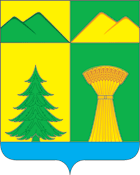 АДМИНИСТРАЦИЯ МУНИЦИПАЛЬНОГО РАЙОНА«УЛЁТОВСКИЙ РАЙОН»ЗАБАЙКАЛЬСКОГО КРАЯПОСТАНОВЛЕНИЕАДМИНИСТРАЦИЯ МУНИЦИПАЛЬНОГО РАЙОНА«УЛЁТОВСКИЙ РАЙОН»ЗАБАЙКАЛЬСКОГО КРАЯПОСТАНОВЛЕНИЕАДМИНИСТРАЦИЯ МУНИЦИПАЛЬНОГО РАЙОНА«УЛЁТОВСКИЙ РАЙОН»ЗАБАЙКАЛЬСКОГО КРАЯПОСТАНОВЛЕНИЕАДМИНИСТРАЦИЯ МУНИЦИПАЛЬНОГО РАЙОНА«УЛЁТОВСКИЙ РАЙОН»ЗАБАЙКАЛЬСКОГО КРАЯПОСТАНОВЛЕНИЕ«28» ноября 2022 года«28» ноября 2022 года               № 531/нс.УлётыО проведении районного конкурса ёлочных игрушек «Новогодний серпантин - 2022»О проведении районного конкурса ёлочных игрушек «Новогодний серпантин - 2022»О проведении районного конкурса ёлочных игрушек «Новогодний серпантин - 2022»О проведении районного конкурса ёлочных игрушек «Новогодний серпантин - 2022»№Наименование затратКоличествоСумма в рублях за одного человекаИТОГО(рублей)1.Приобретение подарков12416,675000,00Наименование образовательной организацииФамилия, имя учащегося, класс, число полных летНазвание работыФ.И.О. руководителя, должность